 Déclaration du Soudan sur l'Examen périodique universel du Mali lors du 43e groupe de travail de l'EPU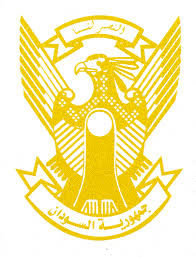 Livré par Le deuxième secrétaire Abuzar Abdelbagi à la Mission permanente de la République du Soudan2 mai 2023ــــــــــــــــــــــــــــــــــــــــــــــــــــــــــــــــــــــــــــــــــــــــــــــــــــــــــــــــــــــــــــــــــــــــــــMerci M. le président, Le Soudan souhaite la bienvenue à l'honorable délégation malienne et la félicite pour sa présentation.Le Soudan salue le progrès accomplis par le Mali depuis son dernier examen, notamment l'adoption de la loi relative aux droits des personnes handicapées, la ratification du protocole à la Charte africaine des droits de l'homme et des peuples relatif aux droits des personnes âgées en Afrique, et l'inclusion de l'éducation des droits de l'homme dans le cursus universitaire.Dans l'esprit du dialogue constructif, le Soudan recommande au Mali ce qui suit :1- Poursuivre ses efforts en matière de justice transitionnelle et de renforcer la structure institutionnelle des droits de l’homme.2- renforcer ses efforts visant à atteindre les objectifs de développements durables (ODD), y compris l'élargissement de l'accès à la santé, à l'éducation et à l'eau potable.Le Soudan souhaite au Mali un cycle d'examen couronné de succès.Merci